JEDILNIK OŠ JURŠINCI MAREC 2023 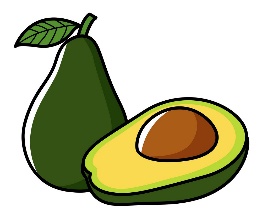 Legenda alergenov: 1 žita z glutenom, 3 jajca, 7 mleko in mlečni izdelki z laktozo, 8 oreški  BMD-brezmesni dan, BMK-brezmesno kosilo *nojeva jajca Vključeni smo v projekt Šolska shema. Učenci lahko vsak dan od 12. ure dobijo sadni obrok in mleko po želji. V času po malici imajo na razpolago nesladkan čaj.Opomba: otroci v vrtcu imajo namesto gobove juhe govejo juho .Pridružujemo si pravico do spremembe jedilnika in upoštevamo smernice zdravega prehranjevanja.S 13. decembrom 2014 se je začela uporabljati Uredba (EU) št. 1169/2011 o zagotavljanju informacij potrošnikom, spremembah uredb (ES) št. 1924/2006 in (ES) št. 1925/2006 Evropskega parlamenta in Sveta ter razveljavitvi Direktive Komisije 87/250/EGS, Direktive Sveta 90/496/EGS, Direktive Komisije 1999/10/ES, Direktive 2000/13/ES Evropskega parlamenta in Sveta, direktiv Komisije 2002/67/ES in 2008/5/ES in Uredbe Komisije (ES) št. 608/2004 (v nadaljevanju Uredba 1169/2011).Navedena uredba v 44. členu določa, da so podatki o alergenih, kadar so ti prisotni v končnem proizvodu, obvezni tudi za nepredpakirana živila ponujena za prodajo končnemu potrošniku. Seznam sestavin ali proizvodov, ki povzročajo alergije ali preobčutljivosti  so navedeni v Prilogi na vidnem mestu ob jedilniku za tekoči mesec. Upoštevamo smernice zdravega prehranjevanja. DatumZAJTRKMALICAKOSILOPOPOLDANSKA MALICASRE 1.3.med, maslo7, rženi kruh1, sadni čaj z limonomakaroni1,3 z mletim mesom, rdeča pesa,sadni čajenolončnica s kvinojo1, zelenjavo in puranjim mesom, skutine palačinke1,3,7banana, pomarančaČET 2.3.ZIMSKI ŠPORTNI DANpašteta, ajdov kruh1, vložene kumarice, čajsendvič1, sveže sadje, planinski čaj cvetačna juha1,7, svinjski zrezki v omaki1, riž, zelena solatasadni jogurt7, ½ črne žemlje1PET 3.3.BREZMESNO KOSILOprosena kaša1 na mleku7, cimet, pirin kruh1, rezine jabolkkraljeva štručka1, čaj, mandarinačista juha z zakuho1,3, pečene ribe, masleni krompir7 s porom, zelena solatamlečna pletenka1,7, rezine jabolkPON 6.3.makova štručka1,7, kakav7,8, rezine jabolkavokadov namaz7, kruh hribovc1, sadje, čajDodatno iz ŠS: mlekopiščančji paprikaš1, polenta1, domači jabolčni štrudelj1,3,7hruška, pirin kruh1TOR 7.3.pirin kruh1, rezine sira7, paradižnik, sadni čajenolončnica s krompirjem in hrenovko, rženi kruh1Dodatno iz ŠS: jabolkaporova kremna juha1,7, pečenica, pražen krompir, zelje v solatirženi kruh1, hrenovka, kumarice, čajSRE 8.3.nutelin namaz7,8, rženi kruh1, mleko7štručka šunka sir1,3,7, sadni čaj, mandarinagoveja juha z rezanci1,3, kuhana govedina, pire krompir7, kremna špinača7pomaranča, črna žemlja1ČET 9.3.poli klobasa, paradižnik, rženi kruh1, zeliščni čajpšenični zdrob1 na mleku7, temna žemlja1kostna juha z ribano kašo1,3, svinjska pečenka, kus kus1, zelena solata z redkvicojabolčni zavitek1,3,7, mleko7PET 10.3.BREZMESNO KOSILOtunin namaz7, rženi kruh1, zelena paprika, čajajdov kruh1, maslo7, kakav7,8, jabolkogobova juha1,7, kmečki ajdovi svaljki1,3,7, smetanova omaka1,7, zelena solatarženi kruh1, poli klobasa, čajPON 13.3.koruzni kruh1, kisla smetana7, jagodni džem, čajtunin namaz7, rženi kruh1, čajDodatno iz ŠS: mlekočesnova juha1,7, pečena piščančja bedrca, dušen riž, zeljna solatanavadni jogurt7, bananaTOR 14.3.pirina bombetka1, mleko7, rezine jabolkričet1 z zelenjavo, rženi kruh1Dodatno iz ŠS: jabolkakorenčkova juha1,7, svinjski zrezki v naravni omaki1, kruhovi cmoki1,3,7, zelena solataajdove palačinke1,3,7, čajSRE 15.3.čokolino1,8 na mleku7, ½ bananepiščančji hamburger1,3,7, čaj z limono enolončnica1 z zelenjavo, žličniki1,3 in mesnimi kroglicami1,3,7 jogurtovo pecivo1,3,7jabolčna kašica, masleni keksi1,3,7ČET 16.3.žemlja1,7, kuhano jajce3, sadni čajskuta7 s podloženim sadjem, polnozrnata bombetka1goveja juha z rezanci1,3, govedina v zelenjavni omaki, ajdova kaša1, zelena solatakruh hribovc1, salama piščančje prsi, čajPET 17.3.BREZMESNO KOSILOrženi kruh1, čičerikin namaz1,7, čajjajčna omleta*, pirin kruh1, zeliščni čajkisla repa1,7, pire krompir7, zabeljen fižol7sezamova štručka1,7,kakav7,8PON 20.3.pšenični zdrob1 na mleku7, bela žemlja1,7rženi kruh1, pašteta, olive, sadni čajDodatno iz ŠS: mlekoričet1 z zelenjavo in hrenovko, domači buhtelj1,3,7masleni rogljiček1,3,7, sadni čajTOR 21.3.rženi kruh1, rezine piščančjih prsi, paradižnik, čajenolončnica1 s piščančjim mesom in zelenjavo, rženi kruh1Dodatno iz ŠS: jabolkagoveja juha z rezanci1,3, dunajski zrezek1,3, pomfri, zelena solatajagodni puding7SRE 22.3.ovseni/čokoladni kosmiči1,8, mleko7, rezine hruškpica1,3,7, čaj z limonobrokoli juha1,7, testenine1,3 z mletim mesom, rdeča pesa, rešetko mango1,3,7pirina štručka1, rezine sira7, čajČET 23.3.avokadov namaz7, rženi kruh1, sadni čaj z medomkoruzni žganci1 z ocvirki, mleko7, črna žemlja1goveja juha s kroglicami1,3,7, puranji zrezek, pečen krompir, mešana solatabanana, kivi, korenček krožnikPET 24.3.BREZMESNO KOSILOpražena jajčka3, polnozrnati kruh1, zeliščni čajpirin kruh1, sir7, planinski čaj, bananafižolova enolončnica1, rižev narastek1,3,7, jabolčni kompotkoruzni kruh1, skutin namaz7,  paprika, čajPON 27.3.sirova štručka1,7, sadni čajmed, maslo7, rženi kruh1, zeliščni čajDodatno iz ŠS: mlekogoveji golaž1, polenta1, zelena solata, čokoladni puding7ajdov kruh1, mleko7, sadje TOR 28.3.zeliščni namaz7, rženi kruh1, čajgobova juha1,7 s krompirjem, kruh hribovc1Dodatno iz ŠS: jabolkaporova juha1,7, kaneloni1,3,7, zelena solata, sadna kupa7polnozrnati keksi1, sveže sadjeSRE 29.3.črna žemlja1, hrenovka, ketchup, sadni čajcesarski praženec1,3,7, jabolčni kompotkostna juha z zakuho1,3, popečeni piščančji trakci, skutini svaljki1,3,7, solataskuta7 s podloženim sadjemČET 30.3.koruzni žganci1, mleko7, sadje domači jogurt oki doki7,8, pirina bombetka1čufti v paradižnikovi omaki1, pire krompir7, zelena solatarženi kruh1, pašteta, čajPET 31.3.BREZMESNO KOSILOmedeni namaz7, rženi kruh1, čajsezamova pletenka1,7, kakav7,8 čista juha z zelenjavo, testenine s tuno1,3,7, zelena solatačokoladno mleko7,8, žemlja1,7